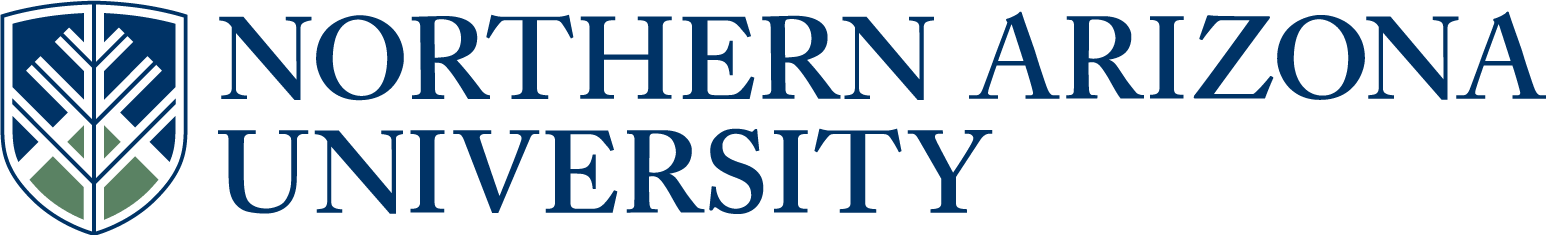 UCC/UGC/ECCCProposal for Plan Change or Plan DeletionIf this proposal represents changes to the intent of the plan or its integral components, review by the college dean, graduate dean (for graduate items) and/or the provost may be required prior to college curricular submission.All Plans with NCATE designation, or plans seeking NCATE designation, must include an NCATE Accreditation Memo of Approval from the NAU NCATE administrator prior to college curricular submission.UCC proposals must include an updated 8-term plan.UGC proposals must include an updated program of study.8.  Justification for proposal:   This proposal corrects an addition error with the Social Studies Content requirement.This proposal updates the U.S. and Non-U.S. course lists to include all active, relevant courses, and also clarifies that certain topics courses (HIS 402, HIS 405, HIS 484) can fulfill either depending upon the topic.  HIS 249 (Pre-modern South Asia) has been an option for the fulfillment of the non-Western survey requirement in the History majors (BA/BS) since the creation of the course in 1998. However, inadvertently, it has never been added to the list of course options for our minor, even though the course has been offered consistently on alternate years over the last decade and a half. This proposal to add HIS 249 to the options for the HIS minor merely seeks to address an unfortunate curricular mistake. The addition of HIS 312 and HIS 332 as examples is intended to heighten students’ awareness of culturally diverse options in the 300-level History curriculum.This proposal is necessary because POS 220 is a requirement and not an elective for HIS Ed students. (It is an elective for other secondary ed majors.)This proposal adds the History Department Honors information to the plan text since the program is eligible 9.  NCATE designation, if applicable:   11. Will this proposal impact other plans, sub plans, or course offerings, etc.?         Yes        No                                                                                                                                           If yes, describe the impact.  If applicable, include evidence of notification to and/or response from       each impacted academic unit Answer 12-13 for UCC/ECCC only:12.  A major is differentiated from another major by required course commonality:  24 units of the          required credit hours of a major must be unique, (i.e. not common or not dual use as a required        element in another major), to that major.  Does this plan have 24 units of unique required        credit?                                                                                                                     Yes       No                                                                                                                                   13.  Minor: A planned group of courses from one or more subject matter areas consisting of at least           18 hours and no more than 24 hours.  At least 12 hours of the minor must be unique to that minor        to differentiate it from other minors.                                                                                                             Does this minor have 12 units of unique required credit?                                 Yes       No Answer 14-15 for UGC only:14.  If this is a non-thesis plan, does it require a minimum of 24 units of formal graded coursework?                                                                                                                                                                                                                                                   Yes       No        If no, explain why this proposal should be approved.15.  If this is a thesis plan, does it require a minimum of 18 units of formal graded coursework?                                                                                                                                                                                                                                                   Yes       No        If no, explain why this proposal should be approved.Approved as submitted:                                       Yes      No           Approved as modified:                                         Yes      No  Approved as submitted:                                       Yes      No   Approved as modified:                                         Yes      No    FAST TRACK   (Select if this will be a fast track item.  Refer to  Fast Track Policy for eligibility)1.  College:Arts and LettersArts and LettersArts and Letters2.  Academic Unit:2.  Academic Unit:2.  Academic Unit:History3.  Academic      Plan Name:3.  Academic      Plan Name:History and Social Studies; B.S.Ed. Secondary Education (HISTBSEDX)History and Social Studies; B.S.Ed. Secondary Education (HISTBSEDX)4.  Emphasis:4.  Emphasis:5.  Plan proposal:5.  Plan proposal:  Plan Change   Plan Change   Plan Deletion   Plan Deletion   New      Emphasis  New      Emphasis  Emphasis       Change  Emphasis       Change  Emphasis                    Deletion6.  Current student learning outcomes of the plan.  If structured as plan/emphasis, include for both core and emphasis. Learners, Learner Differences, and Learning EnvironmentThe teacher candidate will be able to:create an inquiry-based, productive, collaborative, high expectations classroom setting; engage and motivate secondary-grade learners;develop and refine learning plans appropriate to grade level and a diversity of learners (e.g. differing needs, abilities, race, class, gender, religions, and cultural backgrounds);adapt lessons for different learners’ cognitive, linguistic, social, emotional, and physical development;articulate the relevance of teaching multiple perspectives to a diverse group of learners, recognizing the interconnectedness of all people.  Concepts/ Knowledge ApplicationThe teacher candidate will be able to:inquire, think critically, and gain content knowledge and application to teach history, geography, government, and economics at the secondary level;practice disciplinary habits of mind, research skills, evidence-based argumentation and interpretation;select and assess the value of primary and secondary sources for use in teaching secondary learners;  incorporate multiple perspectives, drawing on and recognizing relationships among local, regional, and global issues;teach required standards for subject and grade-level taught. Assessment and Instructional Skills/ AbilitiesThe teacher candidate will be able to:identify and employ enduring understandings and essential questions to teach for deeper meaning;plan instruction that promotes meaningful content knowledge and skill acquisition;  craft pre-, formative, and summative assessments that align with learning outcomes;interpret and analyze the results of assessment in order to teach more successfully;employ a variety of effective instructional strategies appropriate to learners, content, and learning goals;use technological tools appropriate to content and instruction;engage students in building their technological literacies.Professional Responsibility/Dispositions/ AttitudesThe teacher candidate will demonstrate:respect and the willingness to adapt instruction for a variety of learners;an ability to self-assess his/her teaching and learning;confidence in and commitment to growth in teaching;patience and reflection in the process of gaining teaching skills; how to use content responsibly and appropriately, presenting and citing research;openness to explore professional growth and collaboration both in terms of content and pedagogy.Show the proposed changes in this column (if applicable).  Bold the changes, to differentiate from what is not changing, and change font to Bold Red with strikethrough for what is being deleted.  (Resources, Examples & Tools for Developing Effective Program Student Learning Outcomes).UNCHANGED7.  Current catalog plan overview and requirements in this column. Cut and paste the Overview and Details tabs, in their entirety, from the current on-line academic catalog: (http://catalog.nau.edu/Catalog/)Secondary Education - History and Social Studies; B.S.Ed.  In addition to University Requirements:71 units of major requirements including 13 units of Fieldwork Experience - HIS 306 and HIS 491C15 units of Foundations in Teaching requirementsBe aware that you may not use courses with an HIS prefix to satisfy liberal studies requirementsElective courses, if needed, to reach an overall total of at least 120 unitsCandidates in this program are required to demonstrate content knowledge, pedagogical knowledge and skills, professional knowledge, and professional dispositions to be eligible to enter student teaching or internship placements. Content, pedagogical, and professional knowledge or skills, professional dispositions are demonstrated through candidate performance on key assessments embedded in the following course(s):BME 437EPS 325HIS 330, HIS 430, HIS 491CPlease note that you may be able to use some courses to meet more than one requirement. Contact your advisor for details.Additional Admission RequirementsAdmission requirements over and above admission to NAU are required.To be eligible for admission to the program, candidates must meet the following requirements:30 units of coursework which includes:EDF 200 with a grade of "C" or betterMAT 110 or MAT 114 with a grade of "C" or betterThe English foundations requirement (ENG 105 or equivalent) with a minimum GPA of 3.0.  (If your English GPA is below 3.0, you may take an approved writing course to achieve the 3.0 GPA.)A minimum GPA of 3.0 in all content major coursework (must have taken at least 3 units) and one of the following:A cumulative 2.5 GPA in Liberal Studies coursesA cumulative 2.5 GPA in all coursesAdditional requirements:You must be declared in this major.Completion of a teacher-education orientation for Secondary EducationSubmission of a copy of your State-approved Identity-Verified Print (IVP) fingerprint clearance card, obtainable through the Arizona Department of Public Safety (602-223-2279)Major RequirementsTake the following 71 units with a minimum GPA of 3.0:Social Studies Content CoursesHIS 100, HIS 102, HIS 205, HIS 291, HIS 292 (16 units)HIS 300W (3 units)HIS 498C (3 units)ECO 280 (3 units)GSP 240 or GSP 241 (3 units)POS 220 (3 units)Additional units of history courses that must include at least one 400-level course. These units must be divided among U.S. and non-U.S. courses as follows (15 units):U.S. history courses: HIS 293, HIS 295, HIS 367, HIS 368, HIS 369, HIS 372, HIS 385, HIS 386, HIS 388, HIS 392, HIS 394, HIS 396, HIS 397, HIS 402, HIS 413, HIS 495, HIS 496 (3-6 units)non-U.S. history courses: HIS 220, HIS 221, HIS 230, HIS 231, HIS 240, HIS 241, HIS 249, HIS 250, HIS 251, HIS 280, HIS 281, HIS 299, HIS 307, HIS 312, HIS 314, HIS 325, HIS 332, HIS 334, HIS 335, HIS 336, HIS 338, HIS 340, HIS 341, HIS 343, HIS 344, HIS 351, HIS 360, HIS 366, HIS 375, HIS 376, HIS 379, HIS 380, HIS 381, HIS 400, HIS 451, HIS 460, HIS 470, HIS 480, HIS 481, HIS 483 (9-12 units) Note: we recommend survey courses of regions of the world, drawn from courses offered regarding Africa, Asia, Europe, and Latin America (e.g., HIS 220, HIS 221, HIS 230, HIS 231, HIS 240, HIS 241, HIS 250, HIS 251, HIS 280, HIS 281, HIS 338, HIS 340, HIS 341, HIS 380, HIS 381, etc.)Select at least two non-duplicating Social Science courses. The following are especially recommended (6 units):ANT 101, ANT 102, ANT 301GSP 150, GSP 220, GSP 240, GSP 241POS 120, POS 254SOC 204, SOC 215WGS 191Social Studies Teaching and Learning Courses(taken after successful completion of HIS 205 and HIS 206)HIS 330 (3 units)HIS 430 (3 units)Social Studies Fieldwork CoursesHIS 206, HIS 306 (2 units)HIS 491C (12 units)Foundations in Teaching Requirements (15 units)BME 200, BME 437 (6 units)EDF 200 (3 units)EPS 325 (3 units)ESE 304 (3 units)Teacher PreparationIn all of our teacher education programs, you are required to complete a student teaching or internship experience. In addition, a minimum number of units of practicum is required, which involves supervised field experience with a practicing teacher.  Before being accepted to student teaching, the following criteria must be met:Admission to the teacher education programNAU GPA must be at least 2.5, with a GPA of 3.0 in all content and teacher preparation courses, with no grade lower than a "C".Complete all plan requirements.All major coursework, with the exception of EDF 200 must be completed within the six years prior to student teaching.All candidates must demonstrate social and emotional maturity consistent with professional standards of classroom instruction as well as adequate physical health for teaching.Arizona Teacher CertificationIn order to obtain an Arizona teaching certificate you must pass both the appropriate National Evaluation Series subject matter test and the National Evaluation Series Secondary Assessment Professional Knowledge.General ElectivesAdditional coursework is required, if, after you have met the previously described requirements, you have not yet completed a total of 120 units of credit.  You may take these remaining courses from any academic areas, using these courses to pursue your specific interests and goals. We encourage you to consult with your advisor to select the courses that will be most advantageous to you. (Please note that you may also use prerequisites or transfer credits as electives if they weren't used to meet major, minor, or liberal studies requirements.)Please note that you may take as an elective POS 220 (or POS 110 and POS 241), which satisfies the state and federal constitution requirement for Arizona certification, or you may meet the requirement by demonstrating proficiency on a special exam.Additional InformationBe aware that some courses may have prerequisites that you must also take. For prerequisite information click on the course or see your advisor.Show the proposed changes in this column.  Bold the changes, to differentiate from what is not changing, and change font to Bold Red with strikethrough for what is being deleted.Secondary Education - History and Social Studies; B.S.Ed.  In addition to University Requirements:71 units of major requirements including 13 units of Fieldwork Experience - HIS 306 and HIS 491C15 units of Foundations in Teaching requirementsBe aware that you may not use courses with an HIS prefix to satisfy liberal studies requirementsElective courses, if needed, to reach an overall total of at least 120 unitsCandidates in this program are required to demonstrate content knowledge, pedagogical knowledge and skills, professional knowledge, and professional dispositions to be eligible to enter student teaching or internship placements. Content, pedagogical, and professional knowledge or skills, professional dispositions are demonstrated through candidate performance on key assessments embedded in the following course(s):BME 437EPS 325HIS 330, HIS 430, HIS 491CPlease note that you may be able to use some courses to meet more than one requirement. Contact your advisor for details.Additional Admission RequirementsAdmission requirements over and above admission to NAU are required.To be eligible for admission to the program, candidates must meet the following requirements:30 units of coursework which includes:EDF 200 with a grade of "C" or betterMAT 110 or MAT 114 with a grade of "C" or betterThe English foundations requirement (ENG 105 or equivalent) with a minimum GPA of 3.0.  (If your English GPA is below 3.0, you may take an approved writing course to achieve the 3.0 GPA.)A minimum GPA of 3.0 in all content major coursework (must have taken at least 3 units) and one of the following:A cumulative 2.5 GPA in Liberal Studies coursesA cumulative 2.5 GPA in all coursesAdditional requirements:You must be declared in this major.Completion of a teacher-education orientation for Secondary EducationSubmission of a copy of your State-approved Identity-Verified Print (IVP) fingerprint clearance card, obtainable through the Arizona Department of Public Safety (602-223-2279)Major RequirementsTake the following 71 units with a minimum GPA of 3.0:Social Studies Content CoursesHIS 100, HIS 102, HIS 205, HIS 291, HIS 292 (16 15 units)HIS 300W (3 units)HIS 498C (3 units)ECO 280 (3 units)GSP 240 or GSP 241 (3 units)POS 220 (3 units)Additional units of history courses that must from the following list.  Include at least one 400-level course. These units must be divided among U.S. and non-U.S. courses as follows (15 units):U.S. history courses: HIS 293, HIS 295, HIS 308, HIS 367, HIS 368, HIS 369, HIS 370, HIS 372, HIS 377, HIS 378, HIS 384, HIS 385, HIS 386, HIS 388, HIS 392, HIS 394, HIS 396, HIS 397, HIS 402*, HIS 405*, HIS 413, HIS 468, HIS 484*, HIS 495, HIS 496 (3-6 units)non-U.S. history courses: HIS 220, HIS 221, HIS 230, HIS 231, HIS 240, HIS 241, HIS 249, HIS 250, HIS 251, HIS 270, HIS 280, HIS 281, HIS 299, HIS 307, HIS 312, HIS 314, HIS 325, HIS 326, HIS 331, HIS 332, HIS 334, HIS 335, HIS 336, HIS 338, HIS 340, HIS 341, HIS 343, HIS 344, HIS 350, HIS 351, HIS 355, HIS 360, HIS 366, HIS 375, HIS 376, HIS 379, HIS 380, HIS 381, HIS 382, HIS 400, HIS 402*, HIS 405*, HIS 421, HIS 451, HIS 460, HIS 467, HIS 470, HIS 475, HIS 480, HIS 481, HIS 483, HIS 484* (9-12 units)*HIS 402, HIS 405, and HIS 484 are topics courses and can fulfill either U.S. or Non-U.S. requirements depending upon the topic.  Please consult with your advisor.  Note: we recommend survey courses of regions of the world, drawn from courses offered regarding Africa, Asia, Europe, and Latin America (e.g., HIS 220, HIS 221, HIS 230, HIS 231, HIS 240, HIS 241, HIS 249, HIS 250, HIS 251, HIS 280, HIS 281, HIS 312, HIS 332, HIS 338, HIS 340, HIS 341, HIS 380, HIS 381, etc.)Select at least two non-duplicating Social Science courses. The following are especially recommended (6 units):ANT 101, ANT 102, ANT 301GSP 150, GSP 220, GSP 240, GSP 241POS 120, POS 254SOC 204, SOC 215WGS 191Social Studies Teaching and Learning Courses(taken after successful completion of HIS 205 and HIS 206)HIS 330 (3 units)HIS 430 (3 units)Social Studies Fieldwork CoursesHIS 206, HIS 306 (2 units)HIS 491C (12 units)Foundations in Teaching Requirements Take the following 15 units BME 200, BME 437 (6 units)EDF 200 (3 units)EPS 325 (3 units)ESE 304 (3 units)Teacher PreparationIn all of our teacher education programs, you are required to complete a student teaching or internship experience. In addition, a minimum number of units of practicum is required, which involves supervised field experience with a practicing teacher.  Before being accepted to student teaching, the following criteria must be met:Admission to the teacher education programNAU GPA must be at least 2.5, with a GPA of 3.0 in all content and teacher preparation courses, with no grade lower than a "C".Complete all plan requirements.All major coursework, with the exception of EDF 200 must be completed within the six years prior to student teaching.All candidates must demonstrate social and emotional maturity consistent with professional standards of classroom instruction as well as adequate physical health for teaching.Arizona Teacher CertificationIn order to obtain an Arizona teaching certificate you must pass both the appropriate National Evaluation Series subject matter test and the National Evaluation Series Secondary Assessment Professional Knowledge.General ElectivesAdditional coursework is required, if, after you have met the previously described requirements, you have not yet completed a total of 120 units of credit.  You may take these remaining courses from any academic areas, using these courses to pursue your specific interests and goals. We encourage you to consult with your advisor to select the courses that will be most advantageous to you. (Please note that you may also use prerequisites or transfer credits as electives if they weren't used to meet major, minor, or liberal studies requirements.)Please note that you may must take as an elective POS 220 (or POS 110 and POS 241), which satisfies the state and federal constitution requirement for Arizona certification, or you may meet the requirement by demonstrating proficiency on a special exam.Additional InformationIf you meet the following criteria, you become eligible to receive History Departmental Honors when you graduate.To obtain Departmental Honors, you must:have an overall grade point average of 3.5 or better;have an overall grade point average for all History courses taken of 3.7 or better;complete a minimum of 39 units of History courses, excluding HIS 206, HIS  306, HIS 330, HIS 430, HIS 491C;complete a senior thesis or an Honors project under the supervision of a history faculty member; andpresent the results of the thesis or Honors project at the University Honors Program Symposium, or at a History Department symposium or at a regional/national scholarly conference.Be aware that some courses may have prerequisites that you must also take. For prerequisite information click on the course or see your advisor.  Initial Plan  Advanced Plan  Advanced Plan  Advanced Plan  Advanced Plan  Remove Designation  Remove Designation10.  Effective beginning  FALL:10.  Effective beginning  FALL:10.  Effective beginning  FALL:20142014         See effective dates calendar.         See effective dates calendar.         See effective dates calendar.         See effective dates calendar.FLAGSTAFF MOUNTAIN CAMPUSScott Galland  10/25/2013Reviewed by Curriculum Process AssociateDateApprovals:Department Chair/Unit Head (if appropriate)DateChair of college curriculum committeeDateDean of collegeDateFor Committee use only:UCC/UGC ApprovalDateEXTENDED CAMPUSESReviewed by Curriculum Process AssociateDateApprovals: Academic Unit HeadDateDivision Curriculum Committee (Yuma, Yavapai, or Personalized Learning)DateDivision Administrator in Extended Campuses (Yuma, Yavapai, or Personalized Learning)DateFaculty Chair of Extended Campuses Curriculum Committee (Yuma, Yavapai, or Personalized Learning)DateChief Academic Officer; Extended Campuses (or Designee)Date